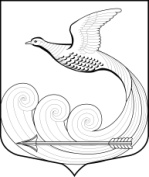 Местная администрация муниципального образования Кипенское сельское поселение муниципального образования Ломоносовского муниципального района Ленинградской области ПОСТАНОВЛЕНИЕ от 10.02.2023 г. № 71 д. Кипень Об утверждении Перечня муниципального имущества, находящегося в собственности муниципального образования Кипенское сельское поселение муниципального образования  Ломоносовский муниципальный район Ленинградской области и свободного от прав третьих лиц (за исключением права хозяйственного ведения, права оперативного управления, имущественных прав субъектов малого и среднего предпринимательства, а также физических лиц, не являющихся индивидуальными предпринимателями и применяющих специальный налоговый режим «Налог на профессиональный доход»), предназначенного для предоставления во владение и (или) в пользование на долгосрочной основе  субъектам малого и среднего предпринимательства, физическим лицам, не являющимся индивидуальными предпринимателями и применяющим специальный налоговый режим «Налог на профессиональный доход» и организациям, образующим инфраструктуру поддержки субъектов малого и среднего предпринимательства и признании утратившим силу постановления местной администрации от 14.04.2021 г. № 225Руководствуясь   Федеральным законом от 24.07.2007 № 209-ФЗ «О развитии малого и среднего предпринимательства в Российской Федерации», Положением о порядке формирования, ведения и обязательного опубликования Перечня муниципального имущества, находящегося в собственности муниципального образования Кипенское сельское поселение муниципального образования  Ломоносовский муниципальный район Ленинградской области и свободного от прав третьих лиц (за исключением права хозяйственного ведения, права оперативного управления, имущественных прав субъектов малого и среднего предпринимательства, а также физических лиц, не являющихся индивидуальными предпринимателями и применяющих специальный налоговый режим «Налог на профессиональный доход»), предназначенного для предоставления во владение и (или) в пользование на долгосрочной основе  субъектам малого и среднего предпринимательства, физическим лицам, не являющимся индивидуальными предпринимателями и применяющим специальный налоговый режим «Налог на профессиональный доход» и организациям, образующим инфраструктуру поддержки субъектов малого и среднего предпринимательства, утвержденным постановлением местной администрации муниципального образования Кипенское  сельское поселение муниципального образования Ломоносовского муниципального района Ленинградской области от 14.04.2021 № 224, местная администрация Кипенского сельского поселения постановляет: Утвердить Перечень имущества, свободного от прав третьих лиц (за исключением имущественных прав субъектов малого и среднего предпринимательства), предназначенного для предоставления его во владение и (или) в пользование на долгосрочной основе субъектам малого и среднего предпринимательства и организациям, образующим инфраструктуру поддержки субъектов малого и среднего предпринимательства, согласно Приложению к настоящему Постановлению. Постановление местной администрации муниципального образования  Кипенское сельское поселение муниципального образования Ломоносовского муниципального района Ленинградской области от 14.04.2021 г. № 225  «Об утверждении Перечня имущества, свободного от прав третьих лиц (за исключением имущественных прав субъектов малого и среднего предпринимательства), предназначенного для предоставления его во владение и (или) в пользование на долгосрочной основе субъектам малого и среднего предпринимательства и организациям, образующим инфраструктуру поддержки субъектов малого и среднего предпринимательства и признании утратившим силу постановления местной администрации от 21 апреля 2016 г. № 82» считать утратившим силу. Разместить настоящее постановление на официальном сайте муниципального образования Кипенское сельское поселение в информационно-телекоммуникационной сети Интернет. Постановление вступает в силу со дня официального опубликования.Контроль за  исполнением настоящего постановления оставляю за собой. Глава Кипенского сельского поселения                                                                   М. В. Кюне Приложение к постановлению  местной администрации Кипенского сельского поселения от 10.02.2023 г. № 71Перечень  муниципального имущества, находящегося в собственности муниципального образования Кипенское сельское поселение муниципального образования  Ломоносовский муниципальный район Ленинградской области и свободного от прав третьих лиц (за исключением права хозяйственного ведения, права оперативного управления, имущественных прав субъектов малого и среднего предпринимательства, а также физических лиц, не являющихся индивидуальными предпринимателями и применяющих специальный налоговый режим «Налог на профессиональный доход»), предназначенного для предоставления во владение и (или) в пользование на долгосрочной основе  субъектам малого и среднего предпринимательства, физическим лицам, не являющимся индивидуальными предпринимателями и применяющим специальный налоговый режим «Налог на профессиональный доход» и организациям, образующим инфраструктуру поддержки субъектов малого и среднего предпринимательства N п/п Вид имущества/ Назначение Характеристики местоположения (для недвижимого имущества площадь и др.) Балансовая стоимость, руб. / остаточная стоимость, руб. Субъект малого или среднего предпринимательства, физические лица, не являющиеся индивидуальными предпринимателями и применяющие специальный налоговый режим «Налог на профессиональный доход» 1 2 3 4 5 1 Здание бани, назначение: нежилое, инв. № 942-8 Ленинградская область, Ломоносовский район,  МО Кипенское сельское поселение,  д. Глухово б/н общая площадь - 127 кв.м 119542,26/0,00 